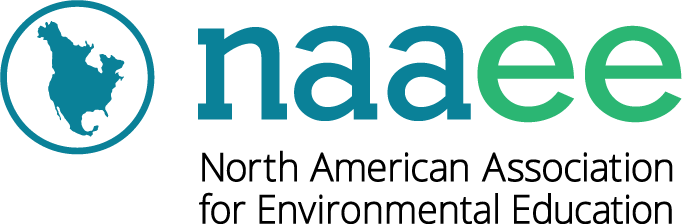 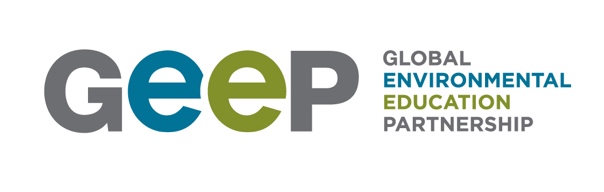 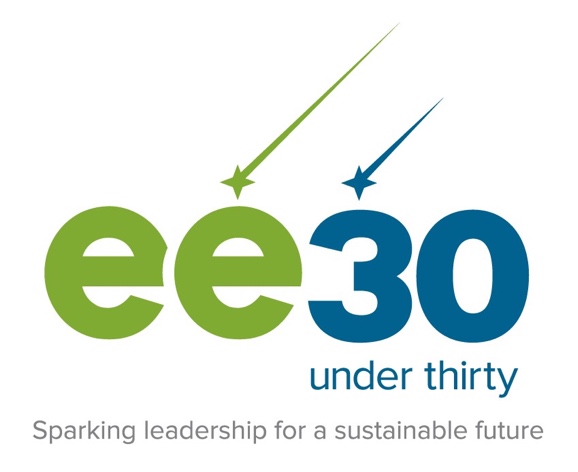 2024 Nomination FormNominating myselfDeadline: March 25 at 11:59 PM U.S. Eastern TimeIMPORTANTThis is a copy of the application. Only applications submitted through this link will be considered: https://naaee.submittable.com/submit/40b09f39-b361-436c-9a2e-e9c7cdc6d3b6/ee-30-under-30-class-of-2024EE 30 Under 30 recognizes young people across the globe who are building a sustainable future through education. Nominate yourself or someone you know today!Young people around the world are creating lasting change for both people and the planet. EE 30 Under 30 shines the spotlight on these changemakers who demonstrate passion, commitment, and leadership using environmental education. The EE 30 Under 30 Class of 2024 will receive global recognition, join a growing community of inspiring EE leaders, and have access to ongoing opportunities for professional development and networking.Environmental education (EE) and leadership shows up in many different forms! We aim to recognize leaders with a wide range of backgrounds, who are reaching various audiences, and bring a diversity of perspectives to EE. We highly encourage nominees from across sectors and disciplines to apply. We welcome nominees that are:Working at any scale: local, national, regional, or global, just to name a few!In any position or role: community organizer, director, consultant, artist, teacher, and much more.Using education in any context: in schools, businesses, communities, church groups, networks, government, the media—you name it!Eligibility:Nominees must be 30 years old or younger (as of December 31, 2024). If you are over 30, you can still nominate someone else!Nominees can come from anywhere in the world! Nominations must be in English, but your nomination will not be judged based on your English language ability.Nominees must be using EE to address sustainability issues, build a more inclusive environmental movement, and/or create healthier and more civically-engaged communities. Read more about key elements of EE here.Nominees must demonstrate some leadership in EE, but you do not need to be in a leadership position to demonstrate leadership! This can include (but is not limited to!) inspiring others to take action towards a shared vision, listening to and taking action for the needs of your community, innovating in the face of challenges, creating inclusive environments for participation and engagement, and much more.Video requirement: All nominees need to submit a short introduction video (90 seconds max) and provide a letter of support. Please take a close look at the application, whether you are nominating yourself or someone else, to understand these requirements.Applicant webinar:  Register here for our 2024 Applicant Webinar on February 21 at 10:00 AM U.S. Eastern Time (time converter here) to learn more about the program and some tips for submitting a strong nomination.About EE 30 Under 30: Since 2016, NAAEE's EE 30 Under 30 program has recognized 241 individuals from 47 countries who are making a difference through environmental education. To address today’s complex challenges, we need a diversity of perspectives, skills, and experiences. EE 30 Under 30 celebrates the unique and passionate leadership of talented young leaders around the world and gives them a professional boost to increase their impact. Each year our awardees join a growing alumni network of inspiring environmental education leaders and receive ongoing opportunities to network, grow professionally, and promote their work. This program is made possible by the Global Environmental Education Partnership (GEEP) and the U.S. Forest Service. For more information about the program and to read alumni biographies, visit naaee.org/ee30under30. Check out our FAQ at https://naaee.org/EE30U30-FAQ, and please direct any questions to ee30u30@naaee.org. If you experience any technical issues, please contact Submittable here.* * * * * * * * * * * * * * * * * * * * * * * * * * * * * * About submitting through SubmittableYou will need to create a free Submittable account or sign in with Google or Facebook credentials to submit your online application below.You can save a draft of your work if you would like to finish filling out the form at a later date.If anything changes with the information you submitted, please request to edit the submission.Our platform works best on Google Chrome, Firefox, and Safari. Internet Explorer is not supported. Please make sure you are using a supported browser.You can download Firefox by following the instructions linked here.You can download Chrome by following the instructions linked here.We will follow up with you about your submission by email. Please be sure to unblock notification emails from Submittable and check the email you used to sign up for your Submittable Account regularly.Check out the Submitter Resource Center or reach out to Submittable's Customer Support Team with any technical questions. NAAEE is committed to creating an equitable, inclusive, and welcoming environment for all. We believe that diversity, including race, gender, sexual orientation, gender identity or expression, religion, ethnicity, national origin, age, and the many characteristics that make us different, are also what will lead us to more innovative and creative solutions.If you are an individual with a disability, you may request a reasonable accommodation if you are unable or limited in your ability to apply for this fellowship on this site as a result of your disability. You can request reasonable accommodations by contacting ee30u30@naaee.org. Top of FormOnly submissions in English will be considered.The full nomination form will appear after you select "I'm nominating myself" or "I'm nominating someone else" below.CONTACT INFORMATIONNominee Contact Information ________________________________NOMINEE’S WORK AND IMPACTA. Please upload a short video introducing yourself and your story. (90 seconds max)*😀 This can include anything you would like to share about your background, identity, passions, or anything else in relation to this award. Your nomination will not be judged based on your English language ability. 
🙁 Please refrain from listing off past awards or recognitions—we do not consider past awards in our selection process.
🎵Any music or photos used in your pitch must be free of copyright. Please provide links or other proof that any third-party content used in your pitch is copyright-free.
🎤 If recorded in a language other than English, please provide an English transcript or subtitles. If your video includes words that are not translatable to English, please write out the full spelling of the word in the subtitle or transcript.File size upload limit: 800mb. Upload may take several minutes.Is there anything else you'd like to share with us about yourself and your story that isn't mentioned in your video? (optional) (Limit: 200 words)😀 This can include anything you would like to share about your background, identity, passions, or anything else in relation to this award. Your nomination will not be judged based on your English language ability. 
🙁 Please refrain from listing off past awards or recognitions—we do not consider past awards in our selection process.B. How do you use environmental education (EE) to engage people in building a sustainable future? Be sure to include your goals, activities/approaches, audience, and any positive outcomes you’ve seen from your work so far. Be clear about how you specifically contributed to any activities you describe (for example, if you are part of a team, highlight your specific contribution).* (Limit: 350 words)For more information about environmental education (EE), please visit https://naaee.org/about/ee or review our eeLEARN module "What is EE?"C. Please describe your leadership qualities and share specific examples of how those qualities show up in your work.* (Limit: 350 words)😀 Leadership examples can include (but are not limited to): Building partnerships and fostering collaborationPromoting a clear, shared vision for change in your communityAdapting to change and uncertaintyFinding innovative solutions to challengesCreating space for equitable participation and engagementMentoring or coaching othersListening to the needs of your community, colleagues, or othersD. Why do you want to join the EE 30 Under 30 community? Please share both how you might benefit from AND what you might contribute to the community, which thrives on active engagement from our awardees and alumni.* (Limit: 200 words)Feel free to include anything else you would like to share to support your nomination.________________________________LETTER OF SUPPORTProvide an email address below for a reference who can share about you as a leader. Your reference must fill and submit the form before the application deadline for their letter to be considered.*When you enter their email and click “Send request now,” they will receive an email from notifications@email.submittable.com to fill and submit a brief form. We must receive their submission before the deadline of March 25 at 11:59 PM U.S. Eastern Time.________________________________AFFILIATIONS AND WEBPAGES List the nominee's affiliations with any additional organizations, networks, or programs. Include the organization/program name and website (if possible), and how the nominee is affiliated (e.g. volunteer, staff, board member, advisor, etc.). List any social media or other webpages for the nominee and/or their organization.😀 This could include LinkedIn, Facebook, X, Instagram, YouTube, or other sites.________________________________HOW YOU HEARD ABOUT EE 30 UNDER 30 How did you hear about EE 30 Under 30?eeNEWS (NAAEE's biweekly newsletter)eePROGEEP newsletterSocial media (please specify)Friend/colleague (please specify)Search engine (e.g. Google)Another blog/newsletter/website (please specify)I’m an EE30U30 alumOther (please specify)________________________________DEMOGRAPHIC QUESTIONS (optional) The following questions are completely optional. Your preferred pronouns will be shared with the review committee when evaluating and discussing your nomination, but all other answers to this section are anonymous and will not be shared with the review committee. These help us to ensure our nomination pool is inclusive of the diversity of perspectives and lived experiences in our communities across the globe. What are your preferred pronouns? For example: she/her, he/they. This ensures our review committee uses the correct pronouns when evaluating and discussing your nomination. More about why we ask about pronouns here: https://www.mypronouns.org/what-and-whyWhich of the following best describes you? (Select all that apply)African, African American or BlackAsian or Asian AmericanHispanic, Latinx or Spanish OriginMiddle Eastern or North AfricanNative American or Alaska NativeNative Hawaiian or Pacific IslanderWhiteSelf-identify as part of one or more Indigenous group(s)Prefer to self-describePrefer not to answer
Which of the following best describes you? (Select one answer)AgenderGender fluidGender queerManNon-binaryWomanPrefer to self-describePrefer not to answer*required Thank you for applying for EE 30 Under 30! Don't forget to click "Submit" below or "Save Draft" if you plan to return later to finish.Bottom of FormNominee name*Nominee position/title (if applicable)*Nominee organization/affiliation (if applicable) *Nominee city/town*Nominee state/provinceNominee country/territory*(Please contact ee30u30@naaee.org if you don’t see your country/territory listed.)Nominee email*Nominee phone number* (including country code)Age of nominee (as of December 31, 2024)*Important: To be eligible, the nominee must be 30 years old or under on December 31.